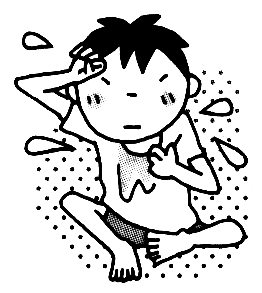 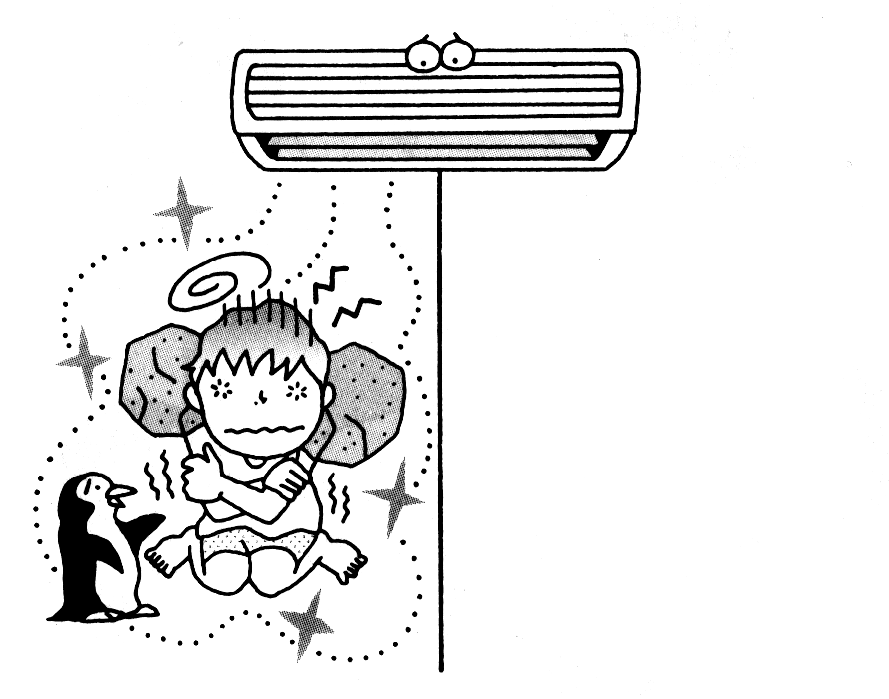 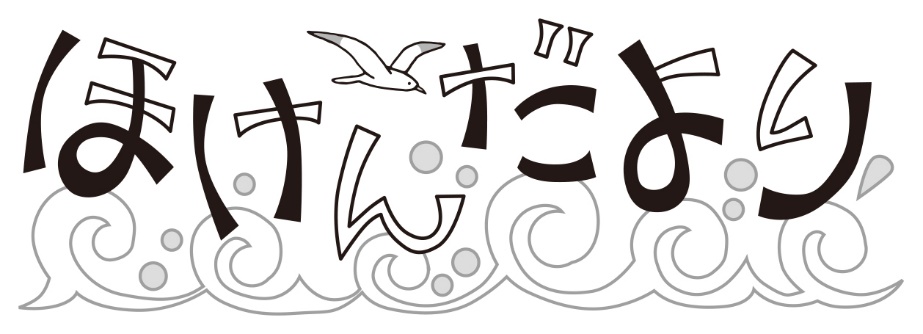 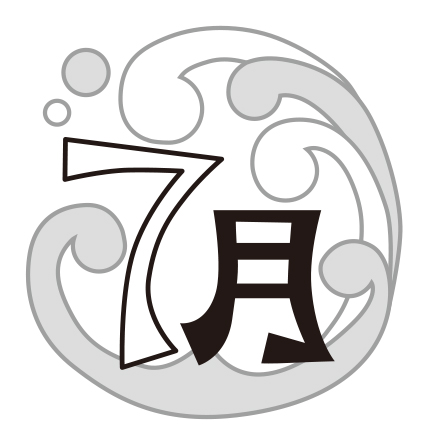 １もすところあとし、みまでもうひとがんばりですね。むしいがくと、から「がわるい」「がだるい」などをくずしがちになります。やをじゅうぶんにとって、さにまけないようにしましょう。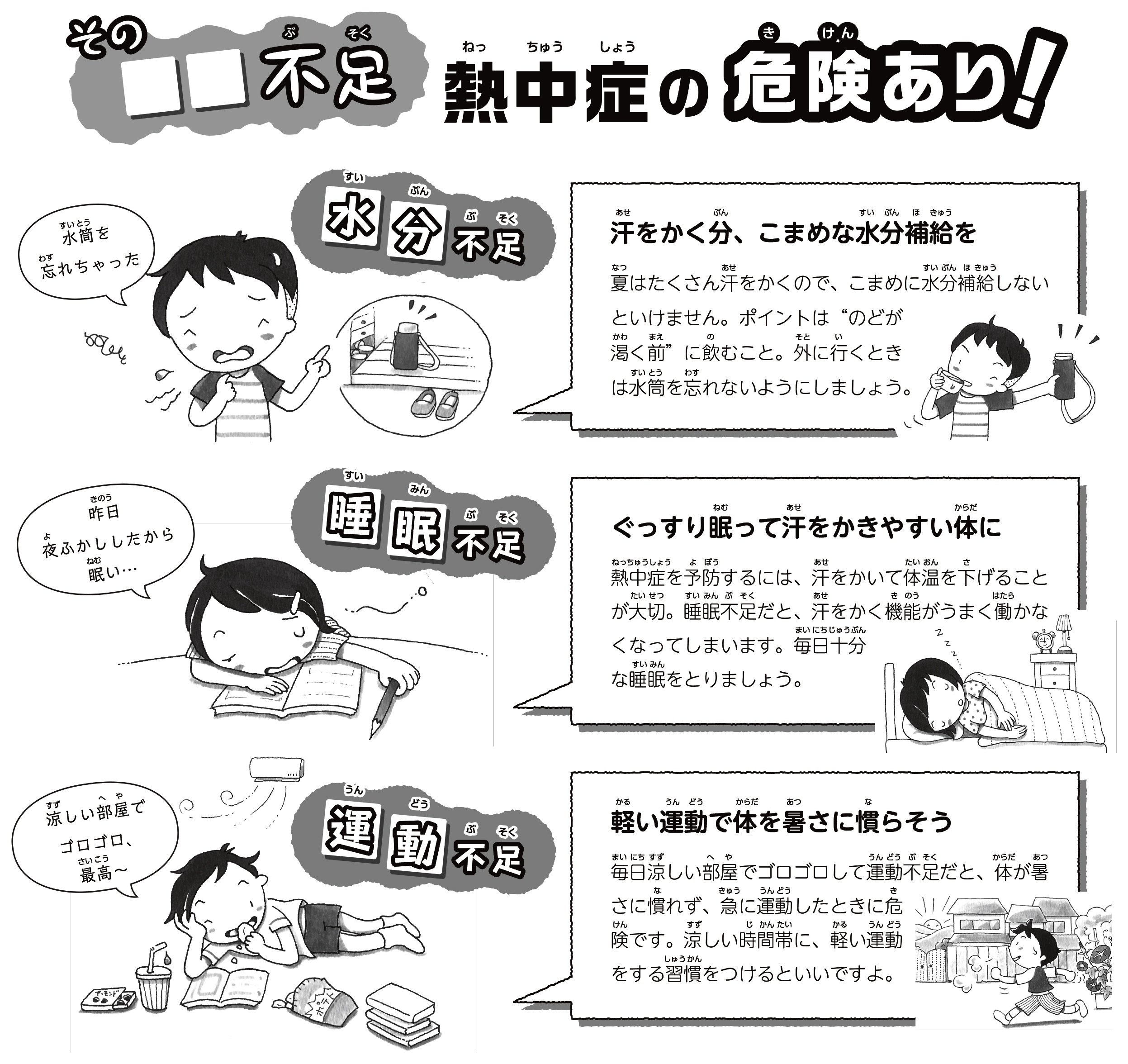 